Тестовые задания по биологии в 7 классе1.Впиши  недостающую часть растения   Корень, лист, стебель, плод с семенами, ___________________________2.Из какой части  цветка образуется плод? Подчеркни.    А. Тычинки    Б. Пестик    В. Лепестки    Г. Чашелистики3.Какие растения имеют сухие плоды? Подчеркни.   А. Дуб   Б. Вишня   В. Слива   Г. Подсолнечник4.Какие растения имеют сочные плоды? Подчеркни.   А. Горох   Б. Фасоль   Г. Груша   Д. Огурец5. Определи, где мочковатая, а где стержневая корневая система. Подпиши. 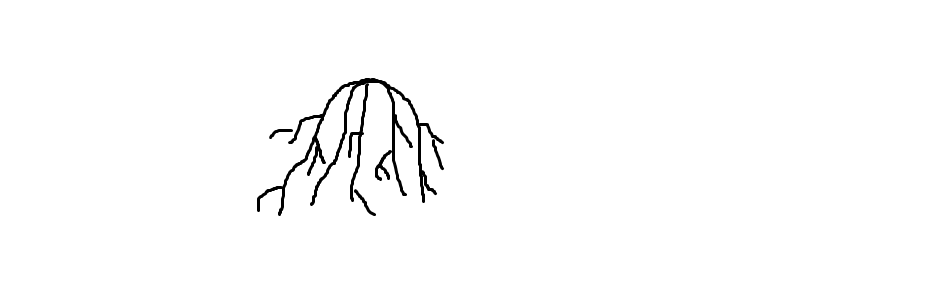 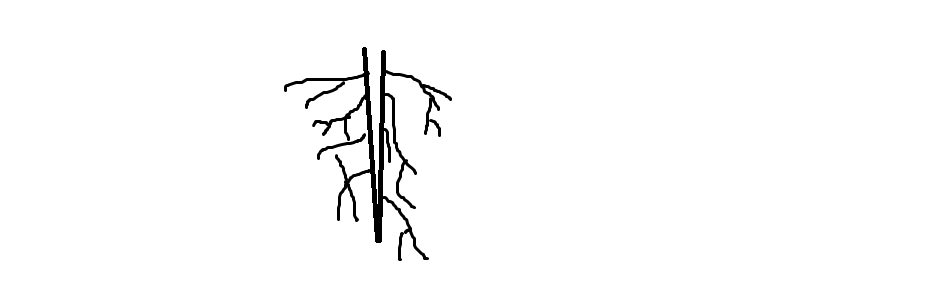 ____________________________                                      ___________________________6. Какие растения образуют корнеплоды? Подчеркни. А. ФасольБ. КартофельВ. МорковьГ. Огурец7. Какая часть растения является органом дыхания и образования питательных веществ?  Отгадай загадку. Осенью кружатся, на землю ложатсяС земли не встают и тут изгнивают.        ____________________________________8.Соедини стрелкой правильные утверждения.                                                                 Рябина                                                                  Берёза         Простой  лист                               Дуб                                Сложный лист                                                                  Каштан                                                                  Тополь                                                                   Земляника9. Вычеркни предложения, которые неправильно характеризуют значение стебля.А. Стебель соединяет корень с листьями.Б. Стебель является опорой для листьев и плодов.В. Стебель участвует в дыхании листьев.Г. По стеблю передвигаются вода, минеральные соли и органические вещества.Д. В стебле образуются питательные веществаЕ. Растения размножаются при помощи стебля.10.Какие растения не имеют корней и цветов? Расшифруй.       МАК-АК+ХНА-НА+ИВА-ВА       ____________________________________ 11.Подчеркни ядовитые грибы одной чертой, съедобные грибы двумя чертами.      Белый гриб, маслёнок, бледная поганка, подосиновик, рыжик, мухомор,       подберёзовик, ложные опята.12.Заболевания людей и животных вызывают живые организмы -     -  болезнетворные    И  К  А  Р  И  Б  Е  Т   . Расшифруй и запиши.                                              8    3   2   6   7   1   5   4       ________________________________________13.  Соедини стрелкой группы растений                                                                                        Яблоня         Голосеменные                                                  Сосна                                                                                        Ромашка                                                                                        Ель          Цветковые                                                          Пихта                                                                                                    Вишня                                                                                                                                              Лиственница  14.У кустарников, в отличие от деревьев, нет:      А. Цветков      В.  Листьев      Г.  Корней      Д. Главного стебля       Подчеркни правильный ответ.15. В каждой строке вычеркни лишнее растение:      Рожь, пшеница, овёс, лук, ячмень.      Лилия, тюльпан, кукуруза, ландыш.Ответы на вопросы № 1, 3, 4, 5, 6, 7, 10, 11, 12, 14, 15 -1 баллОтветы на вопросы № 2, 8, 9, 13- 2 балла